República Argentina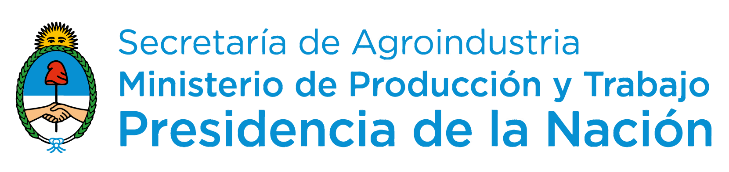 Dirección General de Programas y Proyectos Sectoriales y EspecialesPrograma de Servicios Agrícolas Provinciales IV (PROSAP IV).Préstamo BID Nº 3806/OC-ARProyecto: Rehabilitación de Caminos Rurales para el lberá Ruta Provincial Nº 22, Provincia de Corrientes.Obra: Mejoramiento de Caminos Rurales Ruta Provincial Nº 22 – Tramo Concepción del Yaguareté Corá – Arroyo Tajibo.LPN Nº: BD-COP-3806-004-O-001/19.Contratante: Ministerio de Producción. Gobierno de la Provincia de Corrientes.CIRCULAR Nº 1 – MODIFICATORIA SIN CONSULTAConforme a lo establecido en la IAO 11 de la Sección I de los Documentos de Licitación, se emite la presente Circular, que tiene como objeto modificar y realizar aclaraciones sobre los siguientes aspectos:TEMA 1: Se reemplaza el Artículo Nº 6 de la Sección VII, Especificaciones y Condiciones de Cumplimiento, por el siguiente texto:ART. N ° 6: SECCIÓN C. III. ENRIPIADOS* ESPECIFICACIÓN PARTICULAR *Para esta obra, el Título C. III. 2 – Tipos de Materiales a Emplear, se anula y reemplaza por el siguiente de igual designación:C. III. 2 – TIPOS DE MATERIALES A EMPLEAR:C. III. 2.1. Ripio y Suelo:Deberán cumplir con las exigencias que se establecen a continuación:El ripio para recubrimiento de calzada, será el proveniente de yacimientos naturales de cantos rodados, o de trituración de canteras comerciales, formado por partículas duras, sanas y desprovistas de materiales perjudiciales.-El suelo a usar, en caso de ser necesario, será seleccionado del tipo suelo calcáreo, homogéneo; no deberá contener raíces, matas de pasto ni otros materiales extraños putrescibles.-C. III. 2.2. Mezcla:El ripio o mezcla de ripio y suelo, deberá cumplir con una granulometría tal que el 100% pase por el Tamiz de 2”.-Los límites granulométricos del material a proveer serán los siguientes:Índice de Plasticidad (%) ..…………………………. De 5 a 15Límite Líquido (%)          ……………………………. Menor de 35A los efectos de lograr el cumplimiento de las presentes exigencias, en caso de ser necesario, se permitirá la incorporación de material corrector (cal o arena).-El Título C. III. 3 de la especificación general queda complementada con lo siguiente:Se permitirá la terminación de la calzada con el paso de rodillo liso, a los fines de lograr lisura superficial. En caso de vibrante, se deberán realizar controles a fin de no variar sensiblemente la granulometría.-TEMA 2: Se modifica la unidad de medida del ítem Nº 9 “Señalización Vertical” de la Lista de Cantidades incluida en la Sección IX. Donde dice Gl (Global) deberá decir M2 (Metros Cuadrados).TEMA 3: Se aclara que los folios números 33; 34; 44; 60; 100; 182; 184 y 186 del Documento de Licitación no contienen información necesaria a los efectos de la Licitación, es decir que los mismos corresponden a páginas en blanco.El resto de los Documentos de Licitación, se mantiene sin modificaciones.Tamiz2”1 ½”1”3/4”3/8”Nº 4Nº 10Nº 40Nº 200%75-10065-9055-8550-8040-7030-6020-5010-305-15